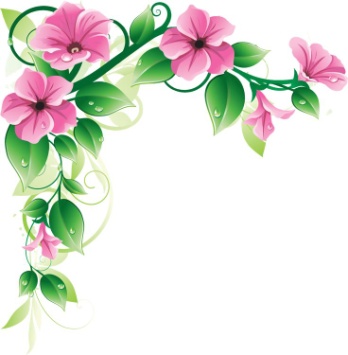 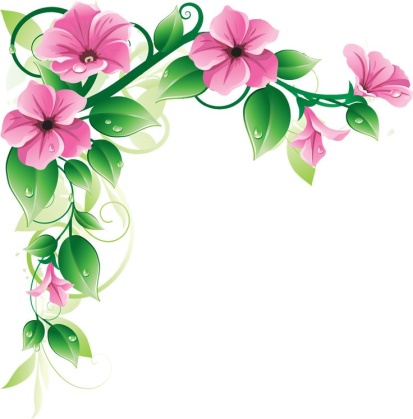 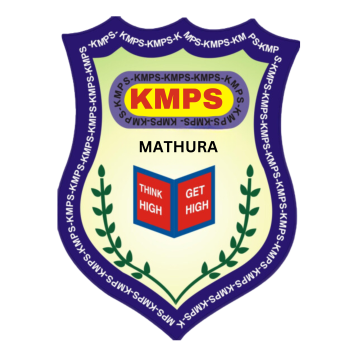 CENTRE CODE : 2XXXXXASSIGMENT FOR THE SESSION : 2023-24COURSE TITLE 		: BDPCOURSE CODE 		: BSHF101NAME 				: XXXXXXXXENROLMENT NO 		: 188XXXXXXADDRESS			: AT-SXXXXX, PO-XXXXX					  DIST-XXXXX, PIN 7XXXXXMOB				: 97XXXX68XSUBMITTEDByXXXXXX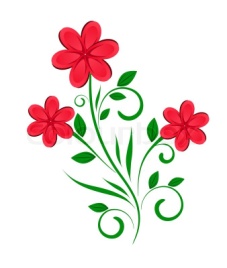 									Signature 									Date